Nr. ____________       Datum: _______________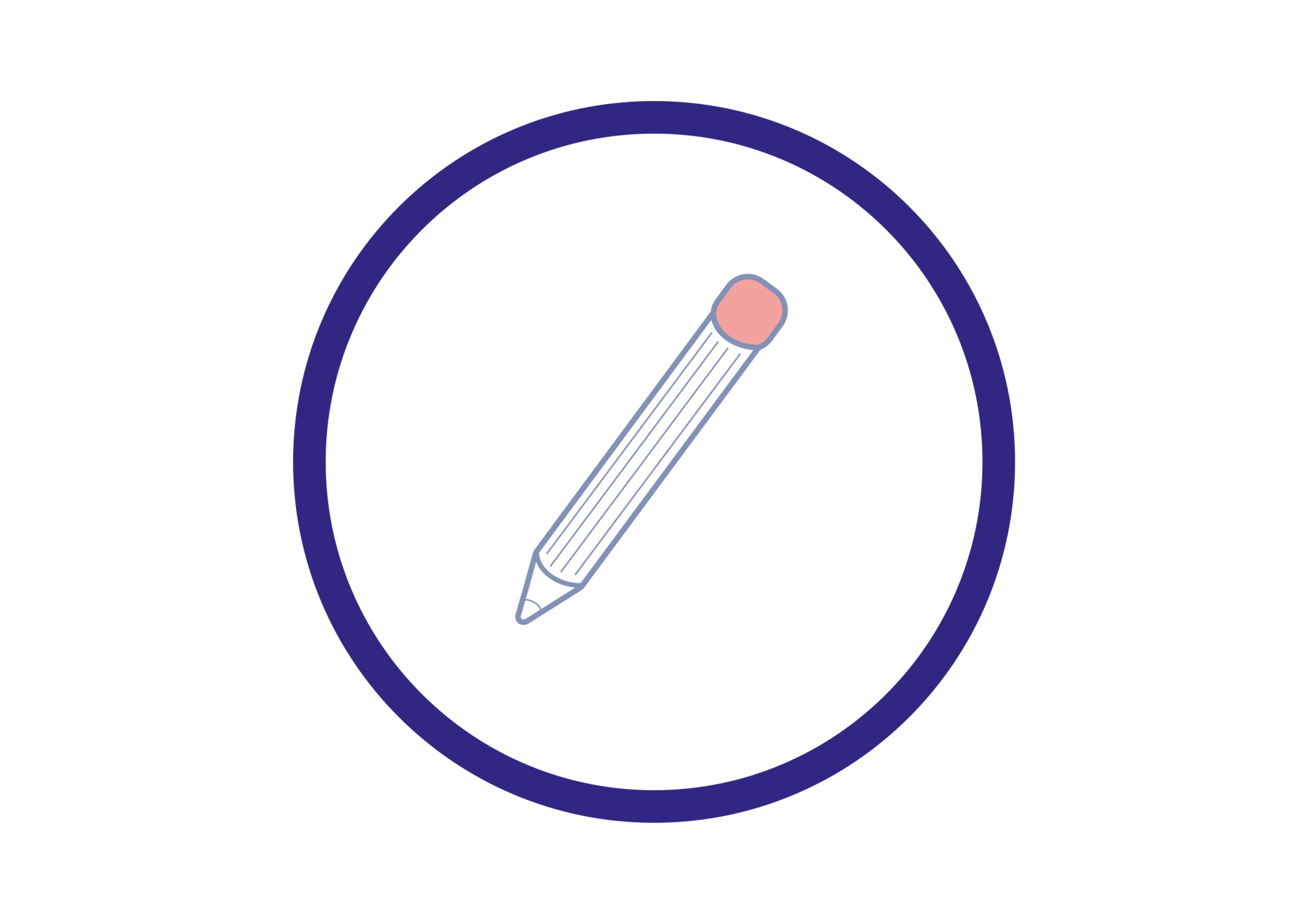 Arbeitsauftrag:								 Rufe unter folgendem Link oder den QR-Code die interaktive Übung auf, um dich über das Schreibgespräch zu informieren: https://kurzelinks.de/DFG-Schreibgespraech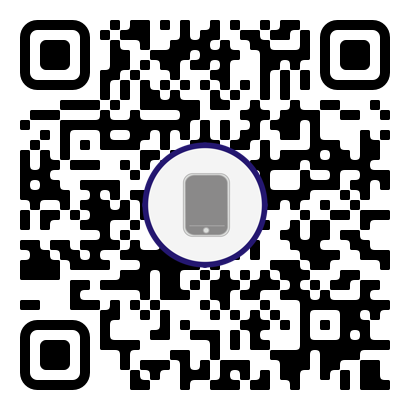 Halte fünf wichtige Aussagen zur Methode des Schreibgesprächs in deinen eigenen Worten fest:________________________________________________________________________________________________________________________________________________________________________________________________________________________________________________________________________________________________________________________________Gehe mit einer Partnerin | einem Partner zusammen.Schreibt euren Namen auf das Arbeitsblatt und haltet das Gesprächsthema bzw. die im Zentrum eures Dialogs stehende Frage fest.Führt das Schreibgespräch durch.Dialogpartner:innen Thema | Frage:___________________________________________________________________________A:  ___________________________________________________________________________________________________________________________________________________B:  ___________________________________________________________________________________________________________________________________________________A:  ___________________________________________________________________________________________________________________________________________________B:  ___________________________________________________________________________________________________________________________________________________A:  ___________________________________________________________________________________________________________________________________________________B:  ___________________________________________________________________________________________________________________________________________________A:  ___________________________________________________________________________________________________________________________________________________B:  ___________________________________________________________________________________________________________________________________________________A:  ___________________________________________________________________________________________________________________________________________________B:  ___________________________________________________________________________________________________________________________________________________A:  ___________________________________________________________________________________________________________________________________________________B:  ___________________________________________________________________________________________________________________________________________________A:  ___________________________________________________________________________________________________________________________________________________B:  ___________________________________________________________________________________________________________________________________________________Nehmt ein zusätzliches Blatt, sollte der Platz nicht ausreichen.Gesprächspartner:in AVorname _____________________Gesprächspartner:in BVorname ______________________